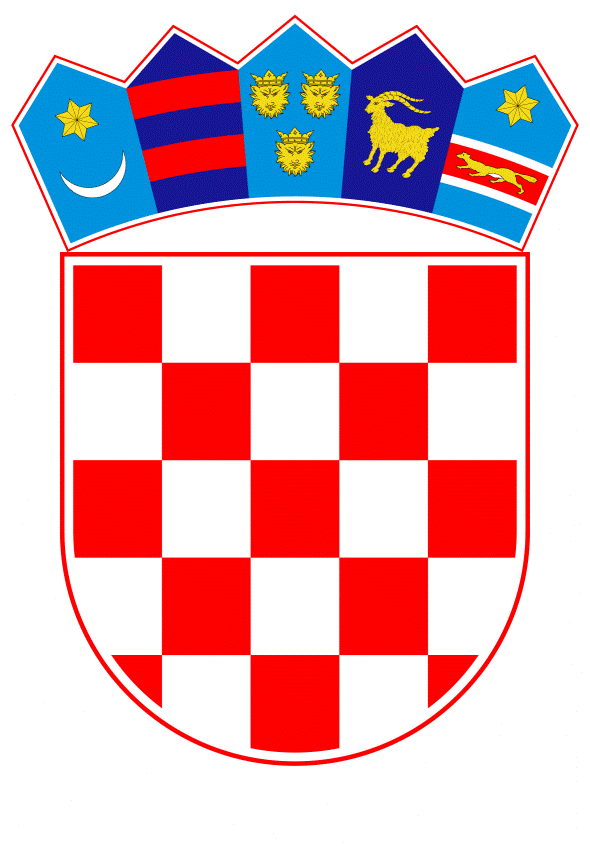 VLADA REPUBLIKE HRVATSKEZagreb, 26. kolovoza 2021.____________________________________________________________________________________________________________________________________________________R E P U B L I K A  H R V A T S K AMINISTARSTVO PRAVOSUĐA I UPRAVE___________________________________________________________________________Prijedlog Zakona broj______  									 NACRTPRIJEDLOG ZAKONA O IZMJENAMA I DOPUNAMAZAKONA O UPRAVNIM SPOROVIMA S KONAČNIM PRIJEDLOGOM ZAKONAZagreb, kolovoz 2021.PRIJEDLOG ZAKONA O IZMJENAMA I DOPUNAMA ZAKONA O UPRAVNIM SPOROVIMAI.	USTAVNA OSNOVA ZA DONOŠENJE ZAKONAUstavna osnova za donošenje Zakona o izmjenama i dopunama Zakona o upravnim sporovima sadržana je u odredbi članka 2. stavka 4. podstavka 1. Ustava Republike Hrvatske („Narodne novine“, broj 85/10. - pročišćeni tekst i 5/14. - Odluka Ustavnog suda Republike Hrvatske).II. 	OCJENA STANJA I OSNOVNA PITANJA KOJA SE UREĐUJU ZAKONOM TE POSLJEDICE DONOŠENJA ZAKONA Zakon o upravnim sporovima („Narodne novine“, broj 20/10., 143/12., 152/14., 94/16. – Odluka Ustavnog suda Republike Hrvatske i 29/17., dalje u tekstu: ZUS) temeljni je izvor upravnosudskog postupovnog prava. ZUS je više puta mijenjan s ciljem da se prevladaju uočeni problemi u njegovoj primjeni i unaprijedi sustav osiguranja zakonitosti i sudske zaštite prava i pravnih interesa fizičkih i pravnih osoba i drugih stranaka povrijeđenih pojedinačnim odlukama ili postupanjem javnopravnih tijela. Potreba za ovim izmjenama i dopunama ZUS-a nastavak je rada na razvoju informacijsko-komunikacijske tehnologije radi unaprjeđenja funkcionalizacije pravosudnog sustava, ubrzanju i skraćivanju trajanja upravnog spora, a time i smanjenju troškova.U osnovi predloženih izmjena je iskorištavanje potencijala moderne tehnologije uvođenjem dostave u elektroničkom obliku putem informacijskog sustava. Također, propisuju se obveznici koji su podneske upravnom sudu obvezni dostaviti u elektroničkom obliku, a to su: tijela državne uprave i druga državna tijela, tijela jedinica lokalne i područne (regionalne) samouprave, pravne osobe koje imaju javne ovlasti, državno odvjetništvo, odvjetnici, javni bilježnici, sudski vještaci, sudski procjenitelji, sudski tumači, stečajni upravitelji i pravne osobe. III.	OCJENA POTREBNIH SREDSTAVA ZA PROVOĐENJE ZAKONAZa provedbu Zakona o izmjenama i dopunama Zakona o upravnim sporovima nije potrebno osigurati dodatna sredstava u Državnom proračunu Republike Hrvatske, budući da su ista osigurana u okviru projekta „Nadogradnja aplikativnog sustava eSpis“ sufinanciranog sredstvima Europske unije u 85% dijelu kroz Europski socijalni fond - operativni program Učinkoviti ljudski potencijali 2014. - 2020. IV.	 PRIJEDLOG ZA DONOŠENJE ZAKONA PO HITNOM POSTUPKU U skladu s člankom 204. Poslovnika Hrvatskoga sabora („Narodne novine“, broj 81/13., 113/16., 69/17., 29/18., 53/20. i 123/20.) predlaže se donošenje ovoga Zakona po hitnom postupku. Osobito opravdan razlog za donošenje po hitnom postupku je zaštita života i zdravlja ljudi s obzirom na proglašenu epidemiju bolesti COVID-19 i način dostave putem informacijskog sustava te ubrzanje i skraćivanje trajanja upravnog spora.KONAČNI PRIJEDLOG ZAKONA O IZMJENAMA I DOPUNAMA ZAKONA O UPRAVNIM SPOROVIMAČlanak 1.U Zakonu o upravnim sporovima („Narodne novine“, broj 20/10., 143/12., 152/14., 94/16. – Odluka Ustavnog suda Republike Hrvatske i 29/17.) u članku 23. stavku 1. točke 2. i 3., mijenjaju se i glase:„2. osobno ime, odnosno naziv, osobni identifikacijski broj i adresu tužitelja,  3. naziv i osobni identifikacijski broj tuženika,“. Članak 2.U članku 25. stavku 1. riječ: „elektronički“ zamjenjuje se riječima: “u elektroničkom obliku putem informacijskog sustava“.Stavak 3. mijenja se i glasi: „(3) Dan kada je informacijski sustav potvrdio podnositelju primitak tužbe smatra se danom predaje tužbe sudu kojemu je upućen. Tužba u elektroničkom obliku mora biti potpisana kvalificiranim elektroničkim potpisom u skladu s posebnim propisima. Tužba u elektroničkom obliku potpisana kvalificiranim elektroničkim potpisom smatrat će se vlastoručno potpisanom.“.Članak 3.U članku 37. iza stavka 1. dodaje se novi stavak 2. koji glasi:„(2) Ročište se, u pravilu, održava u sudskoj zgradi. Sud može odrediti da se ročište održi na daljinu, uz korištenje odgovarajućih audiovizualnih uređaja ili da se na taj način izvede pojedini dokaz. Protiv tog rješenja nije dopuštena žalba.“.Dosadašnji stavci 2. do 5. postaju stavci 3. do 6.Članak 4.U članku 45. iza stavka 5. dodaje se stavak 6. koji glasi:„(6) Ako je sud odredio prekid spora iz stavka 2. točke 1. ovog članka radi podnošenja zahtjeva Sudu Europske unije, dužan je o tome obavijestiti ministarstvo nadležno za vanjske poslove i dostaviti mu podneseni zahtjev. “.Članak 5.Članak 49. mijenja se i glasi:„ (1) Podnesci se dostavljaju u pisanom ili elektroničkom obliku putem informacijskog sustava. Izjava koja se daje podneskom može se sudu dati i usmeno na zapisnik.(2) Podnesak mora biti razumljiv te sadržavati sve što je potrebno da bi se po njemu moglo postupiti, osobito oznaku suda, osobno ime odnosno naziv, osobni identifikacijski broj i adresu stranke i osoba ovlaštenih za zastupanje, predmet spora, sadržaj izjave te potpis. Podnesak u elektroničkom obliku mora biti potpisan kvalificiranim elektroničkim potpisom u skladu s posebnim propisima. Podnesak u elektroničkom obliku potpisan kvalificiranim elektroničkim potpisom smatrat će se vlastoručno potpisanim.(3) Ako podnesak nije razumljiv ili ne sadržava sve što je potrebno da bi se po njemu moglo postupiti, sud će podnositelju naložiti da podnesak ispravi, odnosno dopuni i za to mu odrediti primjereni rok. Ako se nedostaci u roku ne otklone, a po podnesku se ne može postupiti, smatrat će se da podnesak nije niti podnesen. (4) Dan kada je informacijski sustav podnositelju potvrdio primitak podneska smatra se danom predaje podneska sudu kojemu je upućen.(5) Ako podnesak podnesen u elektroničkom obliku sadržava kakav nedostatak koji onemogućuje postupanje po podnesku odnosno ako je podnesak nerazumljiv ili nepotpun, sud će o tome elektroničkim putem obavijestiti podnositelja i odredit će rok u kojem je podnositelj dužan otkloniti nedostatak, uz upozorenje na pravne posljedice ako to u određenom roku ne učini.(6) Iznimno od stavka 1. ovoga članka, tijela državne uprave i druga državna tijela, tijela jedinica lokalne i područne (regionalne) samouprave, pravne osobe koje imaju javne ovlasti, državno odvjetništvo, odvjetnici, javni bilježnici, sudski vještaci, sudski procjenitelji, sudski tumači, stečajni upravitelji, povjerenici te pravne osobe obvezni su podneske podnositi u elektroničkom obliku.(7) Ako podnositelj iz stavka 6. ovoga članka podnesak ne podnese u elektroničkom obliku, sud će mu naložiti da u roku od osam dana podnesak dostavi u elektroničkom obliku. Ako podnositelj ne dostavi podnesak u elektroničkom obliku u određenom roku, smatrat će se da je podnesak povučen.(8) Ministarstvo nadležno za poslove pravosuđa uspostavlja informacijski sustav.(9) Pretpostavke za podnošenje podnesaka i dostavu u elektroničkom obliku, oblike zapisa podnesaka u elektroničkom obliku te organizaciju i djelovanje informacijskog sustava uređuju se pravilnikom koji donosi ministar nadležan za poslove pravosuđa.“.Članak 6.Članak 50. mijenja se i glasi:„(1) Dostava se obavlja prema pravilima kojima je uređena dostava u općem upravnom postupku. (2) Ako stranka izjavi da je suglasna da joj se dostava obavlja elektroničkim putem, sud će toj stranci dostavu obavljati putem informacijskog sustava. Smatra se da je stranka suglasna, dok ne priopći drugačije, ako je sudu podnijela podnesak u elektroničkom obliku.(3) Iznimno od stavka 2. ovoga članka, pismena se dostavljaju tijelima državne uprave i drugim državnim tijelima, tijelima jedinica lokalne i područne (regionalne) samouprave, pravnim osobama koje imaju javne ovlasti, državnom odvjetništvu, odvjetnicima, javnim bilježnicima, sudskim vještacima, sudskim procjeniteljima, sudskim tumačima, stečajnim upraviteljima, povjerenicima te pravnim osobama u elektroničkom obliku putem informacijskog sustava.(4) Sud putem informacijskog sustava šalje adresatu u njegov sigurni elektronički poštanski pretinac pismeno, koje adresat mora preuzeti u roku od 15 dana od dana kad je pismeno pristiglo u njegov sigurni elektronički poštanski pretinac, inače nastupaju posljedice iz stavka 7. ovoga članka.(5) Informacijski sustav istodobno sa slanjem pismena iz stavka 4. ovoga članka šalje adresatu na adresu elektroničke pošte i informativnu poruku u kojoj ga obavještava o dostavi pismena. U poruci se adresata upozorava na pravne posljedice iz stavka 7. ovoga članka.(6) Adresat pismeno preuzima iz sigurnog elektroničkog poštanskog pretinca informacijskog sustava tako da dokaže svoj identitet putem Nacionalnog identifikacijskog i autentifikacijskog sustava i elektronički potvrdi primitak pismena.(7) Smatrat će se da je dostava prema stavku 6. ovoga članka obavljena istekom 15 dana od dana kada je pismeno pristiglo u sigurni elektronički poštanski pretinac, ako adresat u tom roku ne potvrdi primitak pismena.(8) Informacijski sustav o dostavi obavještava sud potvrdom u elektroničkom obliku.(9) Na način određen u ovom članku, elektroničkim putem mogu se dostaviti i ona pismena koja imaju izvornike u fizičkom obliku ako je elektronički (skenirani) prijepis koji je izrađen na temelju izvornika u fizičkom obliku potpisan kvalificiranim elektroničkim pečatom suda.(10) Ako sud utvrdi da dostava elektroničkim putem nije moguća, dostavit će pismeno na drugi način i navesti razlog za takvu dostavu.“.PRIJELAZNE I ZAVRŠNE ODREDBE  Članak 7.(1) Obvezna elektronička komunikacija upravnih sudova s tijelima državne uprave i drugim državnim tijelima, tijelima jedinica lokalne i područne (regionalne) samouprave, pravnim osobama koje imaju javne ovlasti, državnim odvjetništvom, odvjetnicima, javnim bilježnicima, sudskim vještacima, sudskim procjeniteljima, sudskim tumačima, stečajnim upraviteljima, povjerenicima te pravnim osobama primjenjivat će se i na sve upravne sporove u tijeku od dana stupanja na snagu odluke o ispunjavanju uvjeta za elektroničku komunikaciju za upravne sudove, koju donosi ministar nadležan za poslove pravosuđa, a nakon što se za to ispune uvjeti na svim upravnim sudovima.(2) Sve pravne osobe dužne su u roku od godine dana od dana stupanja na snagu ovoga Zakona zatražiti pristup informacijskom sustavu elektroničke komunikacije s upravnim sudovima putem ministarstva nadležnog za poslove pravosuđa.Članak 8.Do dana stupanja na snagu odluke o ispunjavanju uvjeta za elektroničku komunikaciju za upravne sudove, dostava se obavlja prema pravilima Zakona o upravnim sporovima („Narodne novine“, broj 20/10., 143/12., 152/14., 94/16. – Odluka Ustavnog suda Republike Hrvatske i 29/17.).Članak 9.Ministar nadležan za poslove pravosuđa donijet će u roku od 30 dana od dana stupanja na snagu ovoga Zakona pravilnik iz članka 5. ovoga Zakona.Članak 10. Ovaj Zakon stupa na snagu osmog dana od dana objave u Narodnim novinama.OBRAZLOŽENJEUz članak 1.Ovim člankom dodaje se osobni identifikacijski broj kao stalna i glavna identifikacijska oznaka osobe.Uz članak 2.Ovim člankom unaprjeđuje se postojeće uređenje predaje tužbe na način da se tužba dostavlja u električnom obliku putem informacijskog sustava.Uz članak 3.Ovim člankom određuje se mjesto održavanja ročišta i mogućnost korištenja odgovarajućih audiovizualnih uređaja za potrebe održavanja ročišta na daljinu ili izvođenje pojedinih dokaza korištenjem takve opreme.Uz članak 4.Ovim člankom određuje se dužnost suda da, u slučaju prekida postupka radi podnošenja zahtjeva Sudu Europske unije o tumačenju prava Europske unije ili o valjanosti akta koje su donijele institucije Europske unije, o tome obavijesti ministarstvo nadležno za vanjske poslove, kao tijelo čijem djelokrugu pripada zastupanje Republike Hrvatske u postupcima pred Sudom Europske unije i dostavi mu podneseni zahtjev.Uz članak 5.Ovim člankom se, uz postojeće uređenje sadržaja i oblika dostave podnesaka, propisuju obvezni korisnici elektroničke komunikacije, a to su: tijela državne uprave i druga državna tijela, tijela jedinica lokalne i područne (regionalne) samouprave, pravne osobe koje imaju javne ovlasti, državno odvjetništvo, odvjetnici, javni bilježnici, sudski vještaci, sudski procjenitelji, sudski tumači, stečajni upravitelji i pravne osobe. Podnesak u elektroničkom obliku mora biti potpisan kvalificiranim elektroničkim potpisom u skladu s posebnim propisima, u kojem slučaju se smatra vlastoručno potpisanim. Ako podnesak nije razumljiv ili ne sadržava sve potrebno da bi se po njemu moglo postupiti, sud će od podnositelja zatražiti ispravak odnosno dopunu podneska i za to mu odrediti primjeren rok. Ako se nedostaci ne otklone u zadanom roku, a po podnesku se ne može postupiti, smatrat će se da podnesak nije podnesen. Dan kada informacijski sustav podnositelju potvrdi primitak podneska smatra se danom predaje podneska sudu kojemu je upućen. Ako podnesak podnesen u elektroničkom obliku sadržava kakav nedostatak koji onemogućuje postupanje po njemu, ako je nerazumljiv ili nepotpun, sud će o tome elektroničkim putem obavijestiti podnositelja i odrediti mu rok za otklanjanje nedostataka, uz upozorenje na pravne posljedice, ako to u određenom roku ne učini. Ako obvezni korisnik elektroničke komunikacije podnesak ne podnese u elektroničkom obliku, sud će mu naložiti da u roku od osam dana podnesak dostavi u elektroničkom obliku. Ako ne dostavi podnesak u elektroničkom obliku u određenom roku, smatrat će se da je podnesak povučen. Elektronička komunikacija moguća je putem jedinstvenog informacijskog sustava kojeg uspostavlja ministarstvo nadležno za poslove pravosuđa. Pretpostavke za podnošenje podnesaka i dostavu u elektroničkom obliku, oblike zapisa podnesaka u elektroničkom obliku te organizaciju i djelovanje informacijskog sustava uređuje pravilnikom ministar nadležan za poslove pravosuđa. Uz članak 6.Ovim člankom propisuje se obavljanje dostave te se ujedno unaprjeđuje postojeće uređenje dostave i način obavljanja dostave elektroničkim putem. Dostava se obavlja prema pravilima kojima je uređena dostava u općem upravnom postupku. Ako stranka izjavi da je suglasna da joj se dostava obavlja elektroničkim putem, sud će joj dostavu obavljati putem informacijskog sustava. Smatra se da je stranka suglasna, dok ne priopći drugačije, ako je sudu podnijela podnesak u elektroničkom obliku. Obveznim korisnicima elektroničke komunikacije (tijela državne uprave i druga državna tijela, tijela jedinica lokalne i područne (regionalne) samouprave, pravne osobe koje imaju javne ovlasti, državno odvjetništvo, odvjetnici, javni bilježnici, sudski vještaci, sudski procjenitelji, sudski tumači, stečajni upravitelji, povjerenici te pravne osobe) pismena se dostavljaju u elektroničkom obliku putem informacijskog sustava. Sud putem informacijskog sustava šalje adresatu u njegov sigurni elektronički poštanski pretinac pismeno, koje adresat mora preuzeti u roku od 15 dana od dana kad je pristiglo u sigurni elektronički poštanski pretinac jer će se u protivnom smatrati da je dostava obavljena istekom 15 dana od dana kada je pismeno pristiglo u sigurni elektronički poštanski pretinac. Informacijski sustav istodobno sa slanjem pismena adresatu šalje i informativnu poruku u kojoj ga obavještava o dostavi pismena te ga upozorava na pravne posljedice propuštanja preuzimanja pismena u propisanom roku. Adresat pismeno preuzima iz sigurnog elektroničkog poštanskog pretinca informacijskog sustava uz dokazivanje svoga identiteta putem Nacionalnog identifikacijskog i autentifikacijskog sustava i elektroničku potvrdu primitka pismena. Informacijski sustav o dostavi obavještava sud potvrdom u elektroničkom obliku. Na ovaj način elektroničkim se putem mogu dostaviti i ona pismena koja imaju izvornike u fizičkom obliku ako je elektronički (skenirani) prijepis koji je izrađen na temelju izvornika u fizičkom obliku potpisan kvalificiranim elektroničkim pečatom suda. Ako sud utvrdi da dostava elektroničkim putem nije moguća, dostavit će pismeno na drugi prikladan način i navesti razlog za takvu dostavu.Uz članak 7.Ovim člankom propisuje se da će se obvezna elektronička komunikacija upravnih sudova s tijelima državne uprave i drugim državnim tijelima, tijelima jedinica lokalne i područne (regionalne) samouprave, pravnim osobama koje imaju javne ovlasti, državnim odvjetništvom, odvjetnicima, javnim bilježnicima, sudskim vještacima, sudskim procjeniteljima, sudskim tumačima, stečajnim upraviteljima, povjerenicima te pravnim osobama primjenjivati i na sve upravne sporove u tijeku od dana stupanja na snagu odluke o ispunjavanju uvjeta za elektroničku komunikaciju za upravne sudove, koju donosi ministar nadležan za poslove pravosuđa, a nakon što se za to ispune uvjeti na svim upravnim sudovima. Sve pravne osobe dužne su u roku od godine dana od dana stupanja na snagu ovoga Zakona zatražiti pristup informacijskom sustavu elektroničke komunikacije s upravnim sudovima putem ministarstva nadležnog za poslove pravosuđa. Uz članak 8.Ovim člankom propisuje se da će se do dana stupanja na snagu odluke o ispunjavanju uvjeta za elektroničku komunikaciju za upravne sudove dostava i dalje obavljati prema pravilima Zakona o upravnim sporovima („Narodne novine“, broj 20/10., 143/12., 152/14., 94/16. – Odluka Ustavnog suda Republike Hrvatske i 29/17.) Uz članak 9.Ovim člankom propisan je rok u kojem je ministar nadležan za poslove pravosuđa dužan  donijeti podzakonski akt za provedbu ovoga Zakona.Uz članak 10.Ovim člankom propisuje se dan stupanja na snagu ovoga Zakona.TEKST ODREDBI VAŽEĆEG ZAKONA KOJE SE MIJENJAJU, ODNOSNO DOPUNJUJUČlanak 23.(1) Tužba mora biti razumljiva i obvezno mora sadržavati:1. naziv suda kojem se podnosi,2. osobno ime, odnosno naziv i adresu tužitelja,3. naziv tuženika,4. oznaku osporavane pojedinačne odluke ili upravnog ugovora, odnosno opis postupanja ili obveze izvršenje kojih se zahtijeva,5. tužbeni zahtjev,6. opseg osporavanja pojedinačne odluke, postupanja ili upravnog ugovora,7. razloge za pokretanje spora glede glavne stvari i sporednih traženja,8. činjenice i dokaze na kojima tužitelj temelji tužbeni zahtjev,9. potpis tužitelja.(2) Ako se u sporu traži povrat stvari ili naknada štete, zahtjev u svezi sa stvarima i visinom pretrpljene štete mora biti sadržan u tužbi.(3) Ako tužitelj nema prebivalište, odnosno boravište ili sjedište u Republici Hrvatskoj, u tužbi je obvezan naznačiti opunomoćenika ili opunomoćenika za primanje pismena.(4) Tužbi treba priložiti izvornik ili presliku osporene pojedinačne odluke, upravnog ugovora ili dokaz o postupanju. Pri pokretanju spora zbog propuštanja donošenja pojedinačne odluke ili postupanja u propisanom roku, tužbi treba priložiti i dokaz o trenutku pokretanja upravnog postupka, odnosno podnošenja zahtjeva za postupanjem.(5) Uz tužbu se podnosi prijepis tužbe i priloga za tuženika i, ako ih ima, za svaku zainteresiranu osobu.Članak 25.(1) Tužba se predaje nadležnom sudu neposredno u pisanom obliku, usmeno na zapisnik ili se šalje poštom, odnosno dostavlja elektronički.(2) Kad je tužba upućena poštom preporučeno ili predana ovlaštenom pružatelju poštanskih usluga, dan predaje pošti, odnosno ovlaštenom pružatelju poštanskih usluga smatra se danom predaje sudu.(3) Tužba dostavljena elektronički smatra se predanom u trenutku kad je zabilježena na poslužitelju za slanje elektroničkih poruka. Takva tužba treba biti ovjerena elektroničkim potpisom sukladno zakonu. Sud će bez odgode elektroničkim putem pošiljatelju potvrditi primitak tužbe.(4) Smatra se da je tužba podnesena u roku i kad je u roku predana nenadležnom sudu ili tuženiku.Članak 37. (1) Ročište za raspravu zakazuje sudac kojem je predmet dodijeljen u rad.(2) Sudac na ročište poziva stranke te svjedoke i vještake.(3) U pozivu će se navesti da se rasprava može održati i donijeti presuda i bez nazočnosti uredno obaviještene stranke.(4) Strankama se poziv mora uručiti najkasnije 15 dana prije održavanja ročišta na koje su pozvane, a u hitnim postupcima bez odgode.(5) Sudac u pravilu zakazuje jedno ročište za raspravu radi izvođenja svih dokaza.Članak 45.(1) Sud će rješenjem prekinuti spor:1. do pravomoćnosti presude donesene u oglednom sporu,2. kad tužitelj umre ili prestane postojati, a spor se s obzirom na narav upravne stvari može nastaviti,3. kad je to propisano zakonom.(2) Sud rješenjem može prekinuti spor:1. dok se ne odluči o prethodnom pitanju ako je postupak o prethodnom pitanju pokrenut pred sudom ili nadležnim javnopravnim tijelom, kao i kad sud odluči podnijeti zahtjev Sudu Europske unije o tumačenju prava Europske unije ili o valjanosti akta koje su donijele institucije Europske unije,2. dok Visoki upravni sud ne odluči o zakonitosti općeg akta koji se u konkretnom slučaju primjenjuje.(3) Protiv rješenja o prekidu spora može se podnijeti žalba.(4) Za trajanja prekida spora prestaju teći svi rokovi određeni za obavljanje radnji u sporu te sud ne može poduzimati nikakve radnje.(5) Čim prestanu razlozi prekida, sud će donijeti rješenje o nastavku spora na prijedlog stranke ili po službenoj dužnosti. Rokovi koji su zbog prekida spora prestali teći počinju iznova teći od dostave rješenja o nastavku spora.Članak 49.(1) Podnesci se dostavljaju u pisanom ili elektroničkom obliku.(2) Podnesak mora biti razumljiv te sadržavati sve što je potrebno da bi se u svezi s njim moglo postupiti, osobito oznaku suda, osobno ime, odnosno naziv i adresu stranke i osoba ovlaštenih za zastupanje, predmet spora, sadržaj izjave te potpis. Podnesak dostavljen elektronički treba biti ovjeren elektroničkim potpisom sukladno zakonu.(3) Ako podnesak nije razumljiv ili ne sadržava sve što je potrebno da bi se po njemu moglo postupiti, sud će podnositelju naložiti da podnesak ispravi, odnosno dopuni i za to mu odrediti primjereni rok. Ako se nedostaci u roku ne otklone, a po podnesku se ne može postupiti, smatrat će se da podnesak nije niti podnesen.(4) Podnesak dostavljen elektroničkim putem smatra se predanim sudu u trenutku kad je zabilježen na poslužitelju za slanje takvih poruka. Sud će bez odgode elektroničkim putem pošiljatelju potvrditi primitak podneska.(5) Ako sud iz tehničkih razloga ne može pročitati podnesak u elektroničkom obliku, o tome će obavijestiti pošiljatelja i pozvati ga da u roku koji je za to određen pošalje podnesak u ispravnom elektroničkom obliku ili da ga dostavi na drugi način. Ako pošiljatelj to ne učini u roku, smatrat će se da podnesak nije niti podnesen.(6) Izjava koja se daje podneskom može se sudu dati i usmeno na zapisnik.Članak 50.(1) Dostava se obavlja prema pravilima kojima je uređena dostava u općem upravnom postupku.(2) Dostava elektroničkim putem obavit će se samo na zahtjev ili uz izričit pristanak stranke ili drugog sudionika spora. Dostava elektroničkim putem smatra se obavljenom u trenutku kad je odluka ili drugi akt suda zabilježen na poslužitelju za primanje takvih poruka.(3) Dostava osobi ovlaštenoj za zastupanje ili opunomoćeniku za primanje pismena smatra se dostavom stranci.Predlagatelj: Ministarstvo pravosuđa i uprave          Predmet:Nacrt prijedloga zakona o izmjenama i dopunama Zakona o upravnim sporovima, s Nacrtom konačnog prijedloga zakona